За добросовестное выполнение своих профессиональных обязанностей, проявленные при спасении людей, оказании помощи населениюСобрание депутатов Мариинско-Посадского  муниципального округа р е ш и л о:ходатайствовать об объявлении Благодарностьи Государственного Совета Чувашской Республики Мизгиреву Александру Николаевичу, водолазу спасательной станции «Марпосадская» казенного учреждения Чувашской Республики «Чувашская Республиканская поисково-спасательная служба».Председатель Собрания депутатовМариинско-Посадского муниципального округа                                               М.В. Яковлева                                                 Чăваш  РеспубликинСĕнтĕрвăрри муниципаллă округĕн депутатсен ПухăвĕЙ Ы Ш Ă Н У2024.05.28    28/6     №О ходатайстве об объявлении Благодарности Государственного Совета Чувашской Республики» Мизгиреву А.Н.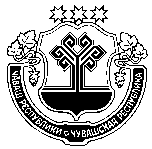 Чувашская  РеспубликаСобрание депутатов Мариинско-Посадского муниципального округа Р Е Ш Е Н И Е                   28.05.2024  № 28/6г. Мариинский  Посад